Stribor's forest, by Dora 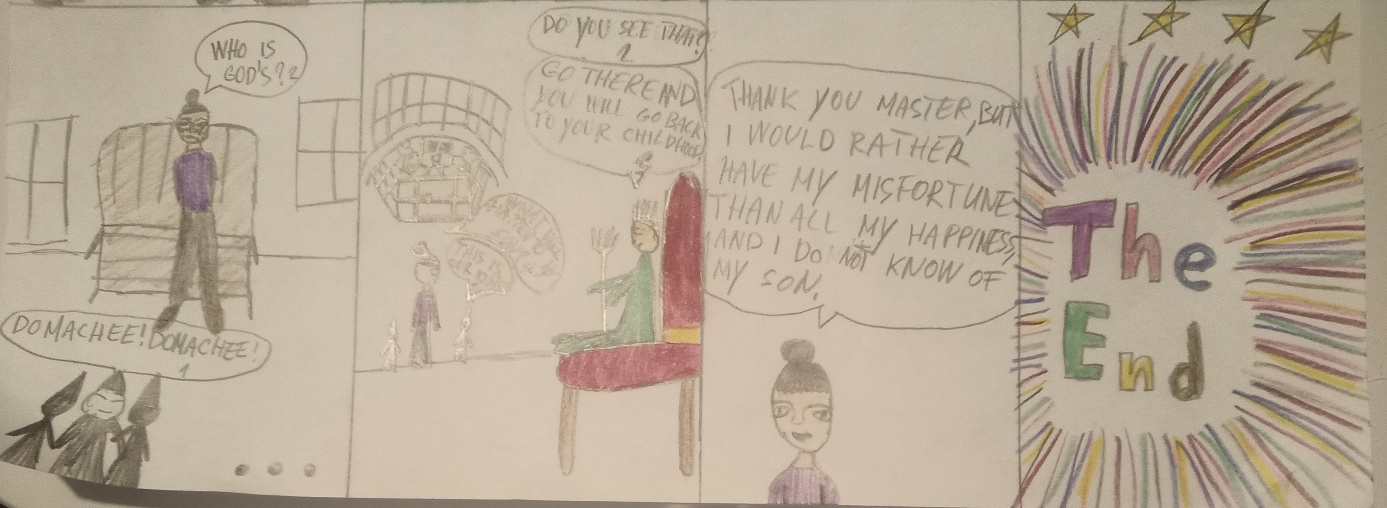 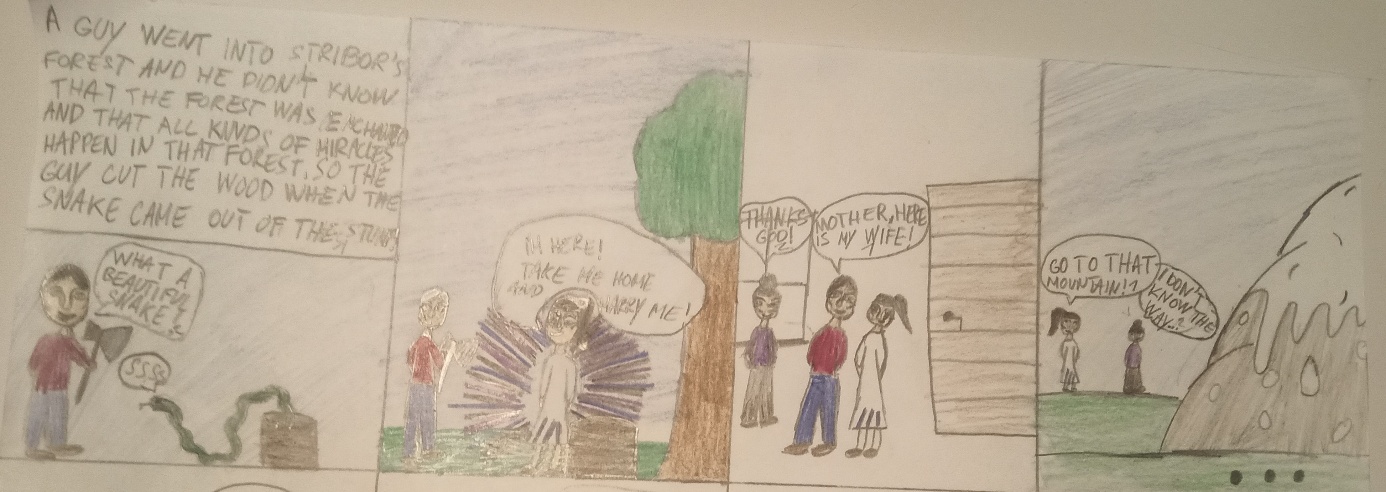 https://voca.ro/1g02w3ObM46fhttps://voca.ro/15Q0T8ABt0ve